       وزارة التعليم العالي والبحث العلمي                                                          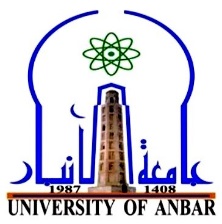  جامعة الانبار / قسم ضمان الجودة والاداء الجامعي                                                        شعبة تقويم الاداء                                                                          ( تعهــــــد خطــــي )2023 – 2022اني الموقع في ادناه ( الموظف / التدريسي ) على ملاك جامعة الانبار كلية/مركز......................................................./ قسم ..................................اتعهد بصحة المعلومات المكتوبة في استمارة تقييم الاداء للعام الدراسي ( 2020 – 2021 )         وبخلافه اتحمل كافة الاجراءات والتبعات القانونية .          ولأجـــــــــــــــــــله وقعت ..                                                                  التوقيع :                                                                   الاسم الثلاثي :                                                                   التاريخ :